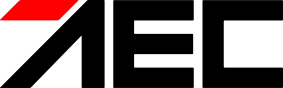 AEC Continues as Foremost European Importer for Dodge and RAM VehiclesMunich, Germany, 22 March, 2024 | AEC, part of the AEC Group, proudly announces its exceptional performance in 2023, solidifying its position as the premier importer of Dodge and RAM vehicles in Europe.  AEC’s Stellantis unit - focusing on Dodge and RAM - achieved a turnover of €255 million, marking a significant milestone in AEC's operational success, continuing as the market leader for the past five years. The European automotive industry witnessed dynamic shifts and challenges in 2023, amidst evolving consumer preferences and market demands. Despite these complexities, AEC's unwavering commitment to excellence, coupled with strategic initiatives, maintained the organization’s outstanding results.  Key highlights of AEC's performance in 2023 include: AEC's Stellantis division achieved a turnover of €255 million, driven by its partnership with Stellantis and the growing demand for Dodge and RAM across European markets.  AEC reaffirmed its reputation as the foremost importer of North American vehicles into Europe by delivering high-quality automotive solutions and unparalleled customer service. AEC cemented its position as a trusted partner in the automotive industry by prioritizing customer satisfaction and delivering innovative solutions. In addition to its strong partnership with Santander, AEC's initiatives included a strategic partnership with CA Auto Bank, providing comprehensive financing and insurance services across further major European markets, alongside the introduction of premium AEC products like roadside assistance, and the unveiling of the official e-shop tailored for dealers and partners. AEC increased its Instagram followers to 8,900 with millions of page views, the DriveTribe Partnership generated over 7 million views, and two new websites were launched, showcasing a growing online presence and engagement. AEC doubled homologation, repair, and storage capacities in order to counter supply chain volatility.  Andrew Pilsworth, CEO & President of AEC Group, states, " While it's great to continue this 5-year success for AEC, it's not only about turnover but also about the passion of our dealers, customers, and team. None of this would be possible without our incredible dealer network, our supportive customer base of American Car Enthusiasts that regularly engage on social media, and our team's perfect blend of Dodge and RAM DNA. We are proud of our dedication, culminating in outstanding performance, reaffirming our commitment to excellence and customer satisfaction at AEC." As AEC embarks on 2024, the company remains committed to innovation, sustainability, and customer satisfaction, aiming to further strengthen its position as a market leader in the European automotive landscape.About AEC   AEC is a global mobility solutions provider committed to finding better ways. The group of companies is active in the areas of international vehicle distribution, global fleet services, parts and accessories, homologation, retail and logistics services, and is an official distributor of Stellantis’ Dodge and RAM brands in Europe. AEC was founded in St. Catharines, Canada, in 1996 and has since expanded to a team of 180+ international experts in seven locations and a network of 550+ dealers and partners worldwide. With 27 years of experience in the automotive industry, its own R&D facility, and a state-of-the-art Vehicle Processing Center, AEC provides partners with customized solutions tailored to their exact needs as they enter new markets and grow their brands. In 2022, AEC was named one of Canada’s Best Managed Companies by Deloitte. Find out more at www.aecsolutions.com For media inquiries or further information, please contact: Georgia Chapman 
PR & Corporate Communications 
g.chapman@aecsolutions.com 
+49 (0) 157 8128 1613